QuestionnaireIf you have downloaded this document as an Acrobat (.pdf) file or are unable to fill it in and send it back by email, please print it, fill it in and send it back using the freepost address at the end.What is your involvement with active/working dogs? (Please circle)FlyballAgilityWorking sheepdogs (please specify workload)Trainer (please specify)Breeder (please specify)Other (please state) _____________________________________________________How many dogs do you have, and what breeds and ages are they?Do you feed a commercially prepared pet food or home-prepared diet? Do you vary your food from working season to ‘out of season’? If so, how? Which food do you feed your dogs?  (if purchasing commercial feed, brand and variant)Why did you choose this product specifically? (eg fat content, protein level, price etc)Do you mix anything in with the kibbles?  If so what and why?Where do you buy your dog food from?What factors are important to you when looking at the diet for your dog? Is recommendation an important factor to you when deciding on a dog food? If so, from whom?What volume of food do you buy per month?What size bag do you usually buy?Do you use social media? If so, which? Which working dog related pages do you follow?Do you regularly read any working dog magazines or publications? If so, which?Please supply your name and email address. We will not share your information with any 3rd parties.  PLEASE RETURN COMPLETED QUESTIONNAIRES TO: karen.smith@burgesspetcare.co.ukAlternatively, print and post FREE to:FAO: Kären Smith, Burgess Pet Care, Victory Mill, Pickering, FREEPOST YO36, YO18 7ZZThank you  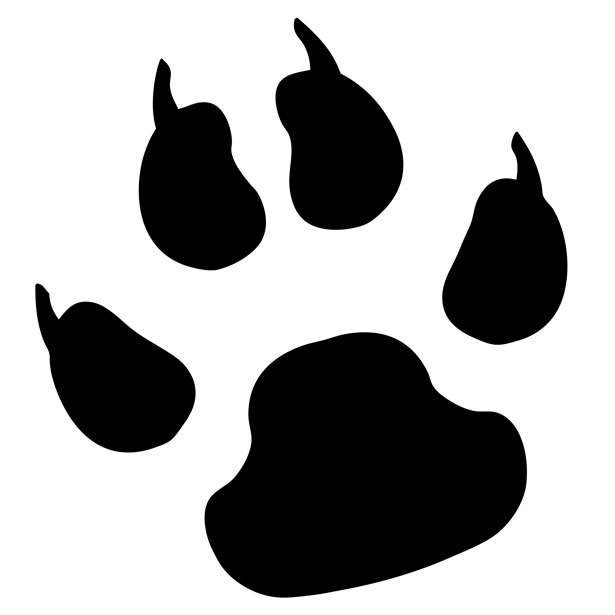 